SEPTEMBER 2022SEPTEMBER 2022SEPTEMBER 2022SEPTEMBER 2022SEPTEMBER 2022SEPTEMBER 2022SEPTEMBER 2022Sunday MondayTuesdayWednesdayThursdayFridaySaturday1Berclair ESWells Station ESGrahamwood ES2Scenic Hills ESKingsbury HS/MSKingsbury ESKingsbury CTC34  5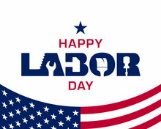 6Avon ESNortheast PrepWhite Station ES7Richland ESShady Grove ESWhite Station HSWhite Station MS8Treadwell ESTreadwell MSSherwood ES9Rozelle ESPeabody ES
Middle CollegeMaxine Smith STEM1011 12Dunbar ESMelrose HS/StadiumHanley Head Start13Bolton HS14Cordova HS/StadiumCordova MS15Cordova ESRiverwood ESChimneyrock ES16  Kate Bond ESKate Bond MSDexter ESDexter MS171819 Shelby Oaks ESRaleigh Bartlett ESBrownsville ES20Craigmont HSCovington Pike Head StartCraigmont MS21Berclair ESWells Station ESGrahamwood ES 22Scenic Hills ESKingsbury HS/MSKingsbury ESKingsbury CTC23Avon ESNortheast PrepWhite Station ES242526Richland ESShady Grove ESWhite Station HSWhite Station MS27Treadwell ESTreadwell MSSherwood ES28Rozelle ESPeabody ES
Middle CollegeMaxine Smith STEM29Dunbar ESMelrose HS/StadiumHanley Head Start30Bolton HS